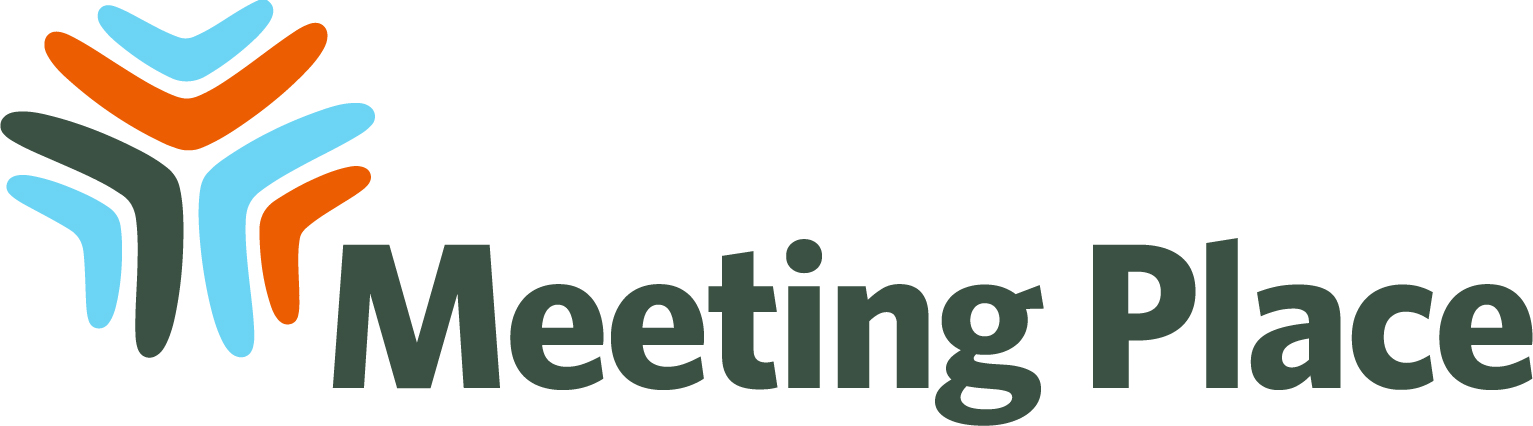 Charter of Rights & ResponsibilitiesMeeting Place 2020 strives to create a space that is universally accessible for all. This year’s national conference will be held online. Arts Access Australia strives to meet all access requests requested by event attendees. Program sessions will include Auslan-interpreting, live captioning and audio description. Recordings and transcripts of programmed sessions will be available to all Meeting Place 2020 ticket-holders where possible. Please note that some sessions may not be recorded for copyright and privacy reasons. Arts Access Australia promotes a human rights approach to access and inclusion and is committed to creating a space that respects rights and responsibilities. We believe that there is a shared responsibility for creating access and inclusion, and this starts with acknowledging our personal rights and responsibilities and respecting the rights and responsibility of others.The following Charter of Rights and Responsibilities has been created to guide participation in our online event. Access Support – I acknowledge that this event is for people with disabilities, and I will assist to create a supportive space by respecting: Sensory Access – If you are speaking on Zoom, keeping background noise to a minimum, not interrupting when others are speaking and keeping the microphone function off (on mute) when others are speaking.General Access & Support – being aware of the general wellbeing of others, assisting people to find help when they need it, and being kind and courteous when using video chat functions and/or asking questions. Safety - I will help create a safe, constructive and harassment-free space for everybody.Freedom of Opinion - I will respect the views and opinions of others and allow them the time and space in which to share them.Mindfulness - I will be considerate in what I do and say, the language I use and mindful of the effect that I might have on other people.Privacy - I will not take video screenshots or screenshots/copies of text from chat conversations.Action & Response - I will report any offensive, unacceptable or unsafe behaviour to the Meeting Place chat moderators. I acknowledge that I may be asked to leave if my behaviour is deemed offensive, unacceptable or unsafe.